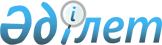 О бюджете Красноярского сельского округа Бородулихинского района на 2023-2025 годыРешение маслихата Бородулихинского района области Абай от 30 декабря 2022 года № 26-10-VII.
      В соответствии с пунктом 2 статьи 9-1, пунктом 2 статьи 75 Бюджетного кодекса Республики Казахстан, подпунктом 1) пункта 1 статьи 6 Закона Республики Казахстан "О местном государственном управлении и самоуправлении в Республике Казахстан" и решением Бородулихинского районного маслихата от 21 декабря 2022 года № 25-2-VII "О районном бюджете на 2023-2025 годы", Бородулихинский районный маслихат РЕШИЛ:
      1. Утвердить бюджет Красноярского сельского округа на 2023-2025 годы согласно приложениям 1, 2, 3 соответственно, в том числе на 2023 год в следующих объемах:
      1) доходы – 38750 тысяч тенге, в том числе:
      налоговые поступления – 3465 тысяч тенге;
      неналоговые поступления – 0 тенге;
      поступления от продажи основного капитала – 0 тенге;
      поступления трансфертов – 35285 тысяч тенге;
      2) затраты – 38750 тысяч тенге;
      3) чистое бюджетное кредитование – 0 тенге;
      4) сальдо по операциям с финансовыми активами – 0 тенге;
      5) дефицит (профицит) бюджета – 0 тенге;
      6) финансирование дефицита (использование профицита) бюджета – 0 тенге.
      Сноска. Пункт 1 в редакции решения Бородулихинского районного маслихата области Абай от 08.12.2023 № 12-4-VIII (вводится в действие с 01.01.2023).


      2. Предусмотреть объем бюджетной субвенции, передаваемой из районного бюджета в бюджет Красноярского сельского округа на 2023 год в сумме 28617 тысяч тенге.
      3. Предусмотреть в бюджете Красноярского сельского округа на 2023 год целевые текущие трансферты из районного бюджета в сумме 6668 тысяч тенге.
      Сноска. Пункт 3 в редакции решения Бородулихинского районного маслихата области Абай от 08.12.2023 № 12-4-VIII (вводится в действие с 01.01.2023).


      4. Настоящее решение вводится в действие с 1 января 2023 года. Бюджет Красноярского сельского округа на 2023 год
      Сноска. Приложение 1 в редакции решения Бородулихинского районного маслихата области Абай от 08.12.2023 № 12-4-VIII (вводится в действие с 01.01.2023). Бюджет Красноярского сельского округа на 2024 год Бюджет Красноярского сельского округа на 2025 год
					© 2012. РГП на ПХВ «Институт законодательства и правовой информации Республики Казахстан» Министерства юстиции Республики Казахстан
				
      Секретарь районного маслихата 

У. Майжанов
Приложение 1 к решению
Бородулихинского районного
маслихата
от 30 декабря 2022 года
№ 26-10-VII
Категория
Категория
Категория
Категория
Сумма (тысяч тенге)
Класс
Класс
Класс
Сумма (тысяч тенге)
Подкласс
Подкласс
Сумма (тысяч тенге)
Наименование доходов
Сумма (тысяч тенге)
1.ДОХОДЫ
38750
1
Налоговые поступления
3465
01
Подоходный налог
570
2
Индивидуальный подоходный налог
570
04
Налоги на собственность 
2829
1
Налоги на имущество
58
3
Земельный налог
16
4
Налог на транспортные средства
2555
5
Единый земельный налог
200
05
Внутренние налоги на товары, работы и услуги
66
3
Поступления за использовоние природных и других рксурсов
66
2
Неналоговые поступления
0
3
Поступления от продажи основного капитала
0
 4
Поступления трансфертов
35285
02
Трансферты из вышестоящих органов государственного управления
35285
3
Трансферты из районного (города областного значения) бюджета 
35285
Функциональная группа
Функциональная группа
Функциональная группа
Функциональная группа
Функциональная группа
Сумма (тысяч тенге)
Функциональная подгруппа
Функциональная подгруппа
Функциональная подгруппа
Функциональная подгруппа
Сумма (тысяч тенге)
Администратор бюджетных программ
Администратор бюджетных программ
Администратор бюджетных программ
Сумма (тысяч тенге)
Программа
Программа
Сумма (тысяч тенге)
Наименование
Сумма (тысяч тенге)
II. ЗАТРАТЫ
38750
01
Государственные услуги общего характера
20819
1
Представительные, исполнительные и другие органы, выполняющие общие функции государственного управления
20819
124
Аппарат акима города районного значения, села, поселка, сельского округа
20819
001
Услуги по обеспечению деятельности акима города районного значения, села, поселка, сельского округа
20819
 07
Жилищно-коммунальное хозяйство
6458
3
Благоустройство населенных пунктов
6458
124
Аппарат акима города районного значения, села, поселка, сельского округа
6458
008
Освещение улиц в населенных пунктах
5888
009
Обеспечение санитарии населенных пунктов
570
12
Транспорт и коммуникации
11473
1
Автомобильный транспорт
11473
124
Аппарат акима города районного значения, села, поселка, сельского округа
11473
013
Обеспечение функционирования автомобильных дорог в городах районного значения, селах, поселках сельских округах
11473
III .Чистое бюджетное кредитование
0
IV. Сальдо по операциям с финансовыми активами
0
V. Дефицит (профицит) бюджета
0
VI. Финансирование дефицита (использование профицита) бюджета
0Приложение 2 к решению
Бородулихинского районного
маслихата
от 30 декабря 2022 года
№ 26-10-VII
Категория
Категория
Категория
Категория
Сумма (тысяч тенге)
Класс
Класс
Класс
Сумма (тысяч тенге)
Подкласс
Подкласс
Сумма (тысяч тенге)
Наименование доходов
Сумма (тысяч тенге)
1.ДОХОДЫ
33598
1
Налоговые поступления
3637
01
Подоходный налог
627
2
Индивидуальный подоходный налог
627
04
Налоги на собственность 
2941
1
Налоги на имущество
60
3
Земельный налог
16
4
Налог на транспортные средства
2657
5
Единый земельный налог
208
05
Внутренние налоги на товары, работы и услуги
69
3
Поступления за использование природных и других ресурсов
69
2
Неналоговые поступления
0
3
Поступления от продажи основного капитала
0
 4
Поступления трансфертов
29961
02
Трансферты из вышестоящих органов государственного управления
29961
3
Трансферты из районного (города областного значения) бюджета 
29961
Функциональная группа
Функциональная группа
Функциональная группа
Функциональная группа
Функциональная группа
Сумма (тысяч тенге)
Функциональная подгруппа
Функциональная подгруппа
Функциональная подгруппа
Функциональная подгруппа
Сумма (тысяч тенге)
Администратор бюджетных программ
Администратор бюджетных программ
Администратор бюджетных программ
Сумма (тысяч тенге)
Программа
Программа
Сумма (тысяч тенге)
Наименование
Сумма (тысяч тенге)
II. ЗАТРАТЫ
33598
01
Государственные услуги общего характера
21706
1
Представительные, исполнительные и другие органы, выполняющие общие функции государственного управления
21706
124
Аппарат акима города районного значения, села, поселка, сельского округа
21706
001
Услуги по обеспечению деятельности акима города районного значения, села, поселка, сельского округа
21706
 07
Жилищно-коммунальное хозяйство
1860
3
Благоустройство населенных пунктов
1860
124
Аппарат акима города районного значения, села, поселка, сельского округа
1860
008
Освещение улиц в населенных пунктах
1254
009
Обеспечение санитарии населенных пунктов
606
12
Транспорт и коммуникации
10032
1
Автомобильный транспорт
10032
124
Аппарат акима города районного значения, села, поселка, сельского округа
10032
013
Обеспечение функционирования автомобильных дорог в городах районного значения, селах, поселках сельских округах
10032
III .Чистое бюджетное кредитование
0
IV. Сальдо по операциям с финансовыми активами
0
V. Дефицит (профицит) бюджета
0
VI. Финансирование дефицита (использование профицита) бюджета
0Приложение 3 к решению
Бородулихинского районного
маслихата
от 30 декабря 2022 года
№ 26-10-VII
Категория
Категория
Категория
Категория
Сумма (тысяч тенге)
Класс
Класс
Класс
Сумма (тысяч тенге)
Подкласс
Подкласс
Сумма (тысяч тенге)
Наименование доходов
Сумма (тысяч тенге)
1.ДОХОДЫ
35092
1
Налоговые поступления
3820
01
Подоходный налог
689
2
Индивидуальный подоходный налог
689
04
Налоги на собственность 
3059
1
Налоги на имущество
62
3
Земельный налог
18
4
Налог на транспортные средства
2763
5
Единый земельный налог
216
05
Внутренние налоги на товары, работы и услуги
72
3
Поступления за использование природных и других ресурсов
72
2
Неналоговые поступления
0
3
Поступления от продажи основного капитала
0
 4
Поступления трансфертов
31272
02
Трансферты из вышестоящих органов государственного управления
31272
3
Трансферты из районного (города областного значения) бюджета 
31272
Функциональная группа
Функциональная группа
Функциональная группа
Функциональная группа
Функциональная группа
Сумма (тысяч тенге)
Функциональная подгруппа
Функциональная подгруппа
Функциональная подгруппа
Функциональная подгруппа
Сумма (тысяч тенге)
Администратор бюджетных программ
Администратор бюджетных программ
Администратор бюджетных программ
Сумма (тысяч тенге)
Программа
Программа
Сумма (тысяч тенге)
Наименование
Сумма (тысяч тенге)
II. ЗАТРАТЫ
35092
01
Государственные услуги общего характера
22666
1
Представительные, исполнительные и другие органы, выполняющие общие функции государственного управления
22666
124
Аппарат акима города районного значения, села, поселка, сельского округа
22666
001
Услуги по обеспечению деятельности акима города районного значения, села, поселка, сельского округа
22666
 07
Жилищно-коммунальное хозяйство
1943
3
Благоустройство населенных пунктов
1943
124
Аппарат акима города районного значения, села, поселка, сельского округа
1943
008
Освещение улиц в населенных пунктах
1310
009
Обеспечение санитарии населенных пунктов
633
12
Транспорт и коммуникации
10483
1
Автомобильный транспорт
10483
124
Аппарат акима города районного значения, села, поселка, сельского округа
10483
013
Обеспечение функционирования автомобильных дорог в городах районного значения, селах, поселках сельских округах
10483
III .Чистое бюджетное кредитование
0
IV. Сальдо по операциям с финансовыми активами
0
V. Дефицит (профицит) бюджета
0
VI. Финансирование дефицита (использование профицита) бюджета
0